General InformationName: Preferred Mail AddressCity	State	ZIPPhone:E-mail:Name of Training Program:Subspecialty (if applicable):Institution:Name of Program Director:Department Chair:Current Year in Residency:Expected Year of Residency CompletionPlease identify two current top areas of interestArea 1:Area 2:Please choose at least one modality of interest for accreditation:What prior experiences (activities, courses, and jobs) have best prepared you for this fellowship?Why are you applying for this fellowship and what do you hope to gain from it?Please include a copy of your CV.Please have two letters of recommendation submitted to dgress@acr.org, addressed to Mahadevappa Mahesh, MS, PhD, FACR, FAAPM, Chair of ACR Commission on Medical Physics.Please have your program director or department chair write a letter confirming support of the extracurricular requirements of the Fellowship. This confirmation may be included in a letter of recommendation or attached independently in your application materials.Email: dgress@acr.org Mail: Richard L. Morin, PhD, Fellowship in Medical PhysicsDepartment of Quality and Safety -- Dustin GressAmerican College of Radiology1891 Preston White Drive Reston, VA 20191-4397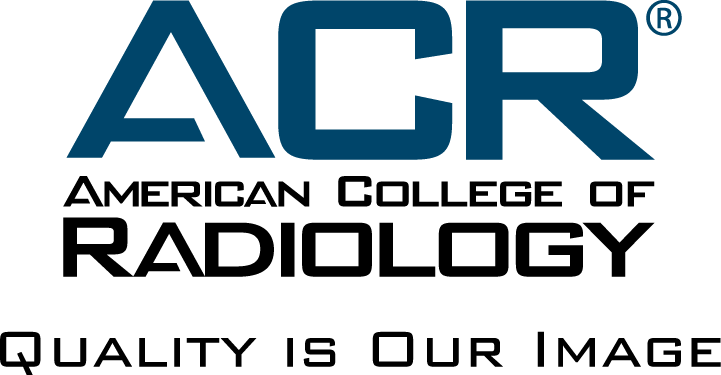 